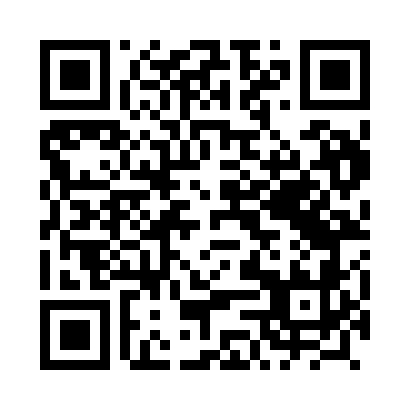 Prayer times for Zebracze, PolandWed 1 May 2024 - Fri 31 May 2024High Latitude Method: Angle Based RulePrayer Calculation Method: Muslim World LeagueAsar Calculation Method: HanafiPrayer times provided by https://www.salahtimes.comDateDayFajrSunriseDhuhrAsrMaghribIsha1Wed3:005:2012:415:468:0310:132Thu2:575:1812:415:478:0510:153Fri2:545:1612:415:488:0610:184Sat2:515:1512:415:498:0810:215Sun2:485:1312:415:508:0910:246Mon2:455:1112:415:518:1110:267Tue2:415:1012:405:528:1210:298Wed2:385:0812:405:538:1410:329Thu2:355:0712:405:548:1510:3510Fri2:325:0512:405:558:1610:3811Sat2:285:0312:405:558:1810:4112Sun2:255:0212:405:568:1910:4413Mon2:255:0112:405:578:2110:4714Tue2:244:5912:405:588:2210:4915Wed2:234:5812:405:598:2410:4916Thu2:234:5612:406:008:2510:5017Fri2:224:5512:406:008:2610:5018Sat2:224:5412:406:018:2810:5119Sun2:214:5312:406:028:2910:5220Mon2:214:5112:416:038:3010:5221Tue2:214:5012:416:048:3210:5322Wed2:204:4912:416:048:3310:5323Thu2:204:4812:416:058:3410:5424Fri2:194:4712:416:068:3510:5525Sat2:194:4612:416:078:3710:5526Sun2:194:4512:416:078:3810:5627Mon2:184:4412:416:088:3910:5628Tue2:184:4312:416:098:4010:5729Wed2:184:4212:416:098:4110:5730Thu2:184:4112:426:108:4210:5831Fri2:174:4112:426:118:4310:59